Notice biographique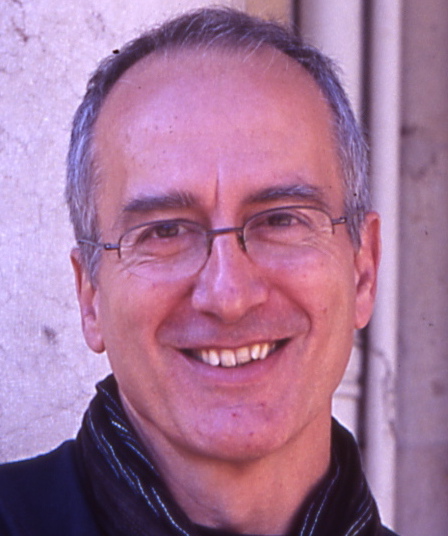 ZARAGOZA GeorgesUniversité de Bourgogne, Centre de recherche CPTC.2 boulevard Gabriel 21000 DIJON,. Professeur émérite des Universités en littérature comparée	 . Doctorat de Littérature comparée Paris IV-Sorbonne,. Habilitation à diriger des recherches : Université de Bourgogne Recherche :. Études de littérature comparée dans l’Europe romantique. Littérature fantastique. Drame romantique.. Études théâtrales, questions de mise en scène, rapport entre le texte théâtral et sa représentation.. Histoire de l’opéra, le texte du livret.